Нигде милого не видно(поздняя лирика)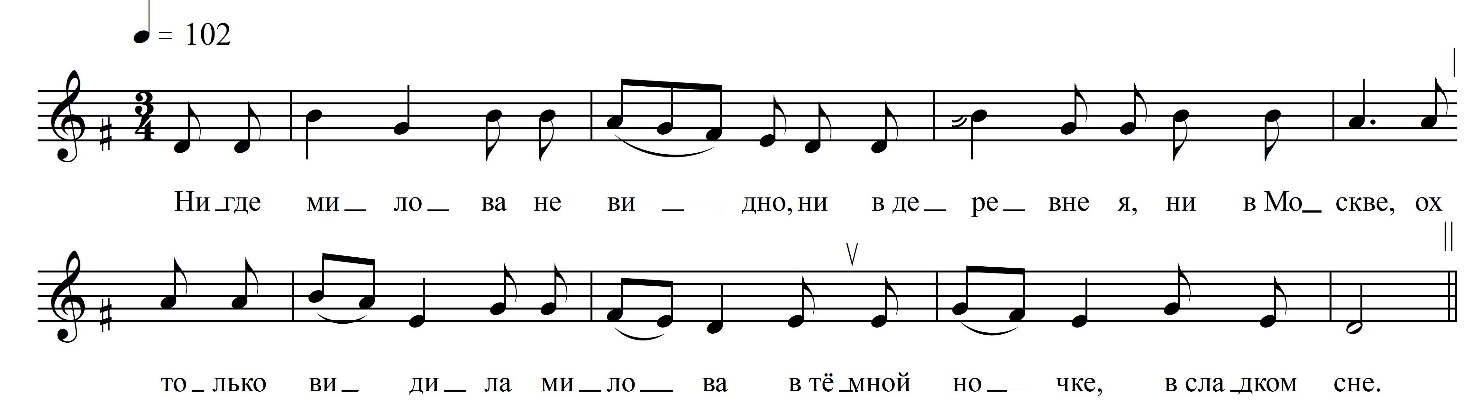 ФНОЦ СПбГИК, ВхI-а.2/14аЗапись Лазоренко Н., Михолаповой О., Шинкевич Н. 29.06.1974 д. Бор Вындиноостровского с/п Волховского р-на Ленинградской обл. Инф. Белова Анна Николаевна (1907)Нигде милова не видно – Ни в деревне я, не в Москве, охТолька видила мило́ваВ тёмной ночке, в сладком сне.В тёмнай ночке я в сладком сне.Портрет на стеночке висит, дакНа стене портрет повешан,На меня млада гледит.На стене портрет повешан,На меня млада гледит, охЯ давным-давно забыла,Что малютка на руках.Отнесу сестре малютку,Сама выйду я на крылец, дакВыйду, выйду на крылечик, Вижу миленький идёт.Выйду, выйду я на крылечик, Вижу миленькой идёт, дакБросилась ему на шею,Назвала ево дружком.– Не зови-ко меня дружочком,Я теперечу не твой, такЯ теперечу не твой, ведьЯ женилси на другой.Я женилси, переменилси,Не по ндраву я жонку взял, дакНе по ндраву не по мысли,Не по серцу моему.Я не буду и не стануВо совете я с жонкой жить, дакТолько буду, только стануК прежной любушки ходить.К прежной любушке ходить, дыЕй подарочки носить, дакТы гори-ко, гори, лучина,Гори, уголь залитой.Ты гори-ко, гори, лучина,Гори, уголь залитой, дакТы люби-ко, мой расхорошой,Ты пока не забытой.